Горячая линия по вопросам школьного питания Тверской области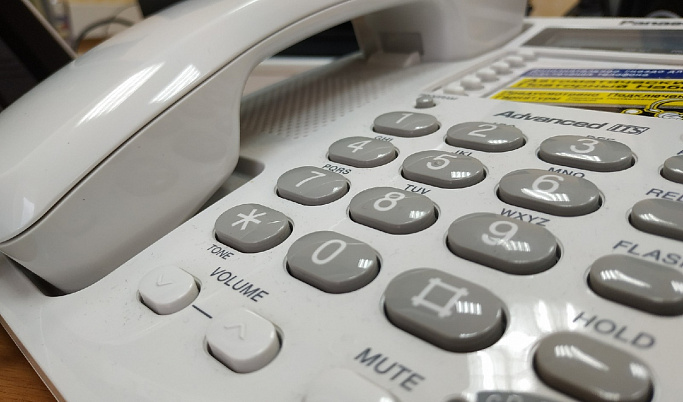 С 14 сентября по 5 октября Управление Роспотребнадзора по Тверской области проводит горячую линию для тематического консультирования по вопросам организации питания в школах.Жители региона могут позвонить на телефоны: (4822) 32-35-98, (4822) 35-62-53 - с 09-00 до 17-00 (перерыв на обед с 13-00 до 14-00), кроме выходных дней.

Также работает круглосуточный телефон Единого консультационного центра Роспотребнадзора 8-800-555-49-43 (звонок бесплатный).